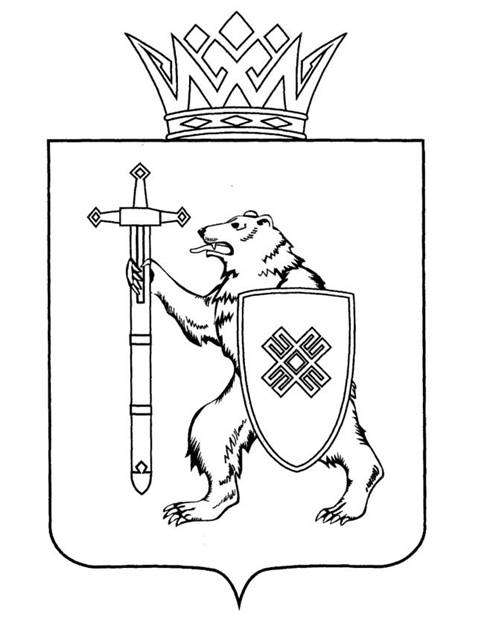 Тел. (8362) 64-14-17, 64-13-99, факс (8362) 64-14-11, E-mail: info@gsmari.ruПРОТОКОЛ № 78ЗАСЕДАНИЯ КОМИТЕТАПОВЕСТКА ДНЯ:1. О результатах рассмотрения проекта закона «О поправках 
к Конституции Республики Марий Эл по вопросам совершенствования организации публичной власти в Республике Марий Эл».Комитет решил:Внести проект закона Республики Марий Эл «О поправках 
к Конституции Республики Марий Эл по вопросам совершенствования организации публичной власти в Республике Марий Эл» на рассмотрение двадцать пятой сессии Государственного Собрания Республики Марий Эл и рекомендовать его к принятию в первом чтении. Направить настоящее решение в Президиум Государственного Собрания Республики Марий Эл для включения в повестку дня двадцать пятой сессии Государственного Собрания Республики Марий Эл вопроса «О проекте закона Республики Марий Эл «О поправках к Конституции Республики Марий Эл по вопросам совершенствования организации публичной власти в Республике Марий Эл» (первое чтение).Поручить председателю Комитета по законодательству А.В.Павлову представить заключение Комитета по законодательству на проект закона Республики Марий Эл «О поправках к Конституции Республики Марий Эл по вопросам совершенствования организации публичной власти 
в Республике Марий Эл» (первое чтение) на двадцать пятой сессии Государственного Собрания Республики Марий Эл.2. О результатах рассмотрения проекта закона «Об упразднении и создании должности мирового судьи и судебного участка и о внесении изменений в Закон Республики Марий Эл «О создании должностей мировых судей и судебных участков в Республике Марий Эл».Комитет решил:1. Внесенную поправку поддержать, оформить ее в виде таблицы поправок № 1 и рекомендовать к принятию Государственным Собранием Республики Марий Эл.2. Внести проект закона Республики Марий Эл «Об упразднении 
и создании должности мирового судьи и судебного участка и о внесении изменений в Закон Республики Марий Эл «О создании должностей мировых судей и судебных участков в Республике Марий Эл» на рассмотрение двадцать пятой сессии Государственного Собрания Республики Марий Эл и рекомендовать его к принятию.3. Предложить Президиуму Государственного Собрания Республики Марий Эл включить в повестку дня двадцать пятой сессии Государственного Собрания Республики Марий Эл вопрос «О проекте закона Республики Марий Эл «Об упразднении и создании должности мирового судьи 
и судебного участка и о внесении изменений в Закон Республики Марий Эл «О создании должностей мировых судей и судебных участков в Республике Марий Эл».4. Поручить председателю Комитета по законодательству А.В.Павлову представить заключение Комитета по законодательству на проект закона Республики Марий Эл «Об упразднении и создании должности мирового судьи и судебного участка и о внесении изменений в Закон Республики Марий Эл «О создании должностей мировых судей и судебных участков 
в Республике Марий Эл» на двадцать пятой сессии Государственного Собрания Республики Марий Эл.3. О результатах рассмотрения проекта закона «О преобразовании некоторых административно-территориальных единиц и муниципальных образований в Республике Марий Эл и внесении изменений в отдельные законодательные акты Республики Марий Эл».Комитет решил:1. Внесенную поправку поддержать, оформить ее в виде таблицы поправок № 1 и рекомендовать к принятию Государственным Собранием Республики Марий Эл.2. Внести проект закона Республики Марий Эл «О преобразовании некоторых административно-территориальных единиц и муниципальных образований в Республике Марий Эл и внесении изменений в отдельные законодательные акты Республики Марий Эл» на рассмотрение двадцать пятой сессии Государственного Собрания Республики Марий Эл и рекомендовать его к принятию.3. Предложить Президиуму Государственного Собрания Республики Марий Эл включить в повестку дня двадцать пятой сессии Государственного Собрания Республики Марий Эл вопрос «О проекте закона Республики Марий Эл «О преобразовании некоторых административно-территориальных единиц и муниципальных образований в Республике Марий Эл и внесении изменений в отдельные законодательные акты Республики Марий Эл».4. Поручить председателю Комитета по законодательству А.В.Павлову представить заключение Комитета по законодательству на проект закона Республики Марий Эл «О преобразовании некоторых административно-территориальных единиц и муниципальных образований в Республике Марий Эл и внесении изменений в отдельные законодательные акты Республики Марий Эл» на двадцать пятой сессии Государственного Собрания Республики Марий Эл.4. О результатах рассмотрения проекта закона «О внесении изменений в Закон Республики Марий Эл «О выборах Главы Республики Марий Эл» и признании утратившими силу некоторых законодательных актов Республики Марий Эл».Комитет решил:1. Внести проект закона Республики Марий Эл «О внесении изменений в Закон Республики Марий Эл «О выборах Главы Республики Марий Эл» 
и признании утратившими силу некоторых законодательных актов Республики Марий Эл» на рассмотрение двадцать пятой сессии Государственного Собрания Республики Марий Эл и рекомендовать его к принятию в двух чтениях в целом.2. Предложить Президиуму Государственного Собрания Республики Марий Эл включить в повестку дня двадцать пятой сессии Государственного Собрания Республики Марий Эл вопрос «О проекте закона Республики Марий Эл «О внесении изменений в Закон Республики Марий Эл 
«О выборах Главы Республики Марий Эл» и признании утратившими силу некоторых законодательных актов Республики Марий Эл».3. Поручить председателю Комитета по законодательству А.В.Павлову представить заключение Комитета по законодательству на проект закона Республики Марий «О внесении изменений в Закон Республики Марий Эл «О выборах Главы Республики Марий Эл» и признании утратившими силу некоторых законодательных актов Республики Марий Эл»  на двадцать пятой сессии Государственного Собрания Республики Марий Эл.5. О результатах рассмотрения проекта постановления Государственного Собрания Республики Марий Эл «О назначении мирового судьи судебного участка № 25 Звениговского судебного района Республики Марий Эл».Комитет решил:1. Внести проект постановления Государственного Собрания Республики Марий Эл «О назначении мирового судьи судебного участка 
№ 25 Звениговского судебного района Республики Марий Эл» на рассмотрение двадцать пятой сессии Государственного Собрания Республики Марий Эл.2. Направить настоящее решение в Президиум Государственного Собрания Республики Марий Эл для включения в повестку дня двадцать пятой сессии Государственного Собрания Республики Марий Эл вопроса «О назначении мирового судьи судебного участка № 25 Звениговского судебного района Республики Марий Эл».3. Поручить председателю Комитета по законодательству А.В.Павлову представить заключение Комитета по законодательству на проект постановления Государственного Собрания Республики Марий Эл «О назначении мирового судьи судебного участка № 25 Звениговского судебного района Республики Марий Эл» на двадцать пятой сессии Государственного Собрания Республики Марий Эл.6. О результатах рассмотрения проекта постановления Государственного Собрания Республики Марий Эл «О назначении мирового судьи судебного участка № 27 Медведевского судебного района Республики Марий Эл».Комитет решил:1. Внести проект постановления Государственного Собрания Республики Марий Эл «О назначении мирового судьи судебного участка № 27 Медведевского судебного района Республики Марий Эл» на рассмотрение двадцать пятой сессии Государственного Собрания Республики Марий Эл.2. Направить настоящее решение в Президиум Государственного Собрания Республики Марий Эл для включения в повестку дня двадцать пятой сессии Государственного Собрания Республики Марий Эл вопроса «О назначении мирового судьи судебного участка № 27 Медведевского судебного района Республики Марий Эл».3. Поручить председателю Комитета по законодательству А.В.Павлову представить заключение Комитета по законодательству на проект постановления Государственного Собрания Республики Марий Эл «О назначении мирового судьи судебного участка № 27 Медведевского судебного района Республики Марий Эл» на двадцать пятой сессии Государственного Собрания Республики Марий Эл.7. О результатах рассмотрения проекта постановления Государственного Собрания Республики Марий Эл «О законодательной инициативе Государственного Собрания Республики Марий Эл 
по внесению в Государственную Думу Федерального Собрания Российской Федерации проекта федерального закона «О внесении изменений в Федеральный закон «О создании Горномарийского районного суда и упразднении городского и некоторых районных судов Республики Марий Эл».Комитет решил:1. Внести проект постановления Государственного Собрания Республики Марий Эл «О законодательной инициативе Государственного Собрания Республики Марий Эл по внесению в Государственную Думу Федерального Собрания Российской Федерации проекта федерального закона «О внесении изменений в Федеральный закон «О создании Горномарийского районного суда и упразднении некоторых районных судов Республики Марий Эл» на рассмотрение двадцать пятой сессии Государственного Собрания Республики Марий Эл и рекомендовать его к принятию.2. Предложить Президиуму Государственного Собрания Республики Марий Эл включить в повестку дня двадцать пятой сессии Государственного Собрания Республики Марий Эл вопрос «О проекте постановления Государственного Собрания Республики Марий Эл «О законодательной инициативе Государственного Собрания Республики Марий Эл по внесению в Государственную Думу Федерального Собрания Российской Федерации проекта федерального закона «О внесении изменений в Федеральный закон «О создании Горномарийского районного суда и упразднении некоторых районных судов Республики Марий Эл».3. Поручить председателю Комитета по законодательству А.В.Павлову представить заключение Комитета по законодательству на проект постановления Государственного Собрания Республики Марий Эл «О законодательной инициативе Государственного Собрания Республики Марий Эл по внесению в Государственную Думу Федерального Собрания Российской Федерации проекта федерального закона «О внесении изменений в Федеральный закон «О создании Горномарийского районного суда и упразднении некоторых районных судов Республики Марий Эл» на двадцать пятой сессии Государственного Собрания Республики Марий Эл.8. О результатах рассмотрения проекта постановления Государственного Собрания Республики Марий Эл «О внесении изменения в Регламент Государственного Собрания Республики 
Марий Эл».Комитет решил:1. Внести проект постановления Государственного Собрания Республики Марий Эл «О внесении изменения в Регламент Государственного Собрания Республики Марий Эл» на рассмотрение двадцать пятой сессии Государственного Собрания Республики Марий Эл и рекомендовать его к принятию.2. Предложить Президиуму Государственного Собрания Республики Марий Эл включить в повестку дня двадцать пятой сессии Государственного Собрания Республики Марий Эл вопрос «О проекте постановления Государственного Собрания Республики Марий Эл «О внесении изменения 
в Регламент Государственного Собрания Республики Марий Эл».3. Поручить председателю Комитета по законодательству А.В.Павлову представить заключение Комитета по законодательству на проект постановления Государственного Собрания Республики Марий Эл 
«О внесении изменения в Регламент Государственного Собрания Республики Марий Эл» на двадцать пятой сессии Государственного Собрания Республики Марий Эл.9. О результатах рассмотрения проекта постановления Государственного Собрания Республики Марий Эл «О Докладе о деятельности Уполномоченного по правам человека в Республике Марий Эл за 2021 год».Комитет решил:1. Внести проект постановления Государственного Собрания Республики Марий Эл «О Докладе Уполномоченного по правам человека 
в Республике Марий Эл за 2021 год» на рассмотрение двадцать пятой сессии Государственного Собрания Республики Марий Эл и рекомендовать его к принятию.2. Предложить Президиуму Государственного Собрания Республики Марий Эл включить в повестку дня двадцать пятой сессии Государственного Собрания Республики Марий Эл вопрос «Доклад Уполномоченного 
по правам человека в Республике Марий Эл за 2021 год».10. О результатах рассмотрения проекта постановления Государственного Собрания Республики Марий Эл «О Докладе Государственного Собрания Республики Марий Эл «О состоянии законодательства Республики Марий Эл в 2021 году».Комитет решил:1. Внести проект постановления Государственного Собрания Республики Марий Эл «О Докладе Государственного Собрания Республики Марий Эл «О состоянии законодательства Республики Марий Эл в 2021 году» на рассмотрение двадцать пятой сессии Государственного Собрания Республики Марий Эл и рекомендовать его к принятию.2. Предложить Президиуму Государственного Собрания Республики Марий Эл включить в повестку дня двадцать пятой сессии Государственного Собрания Республики Марий Эл вопрос «О проекте постановления Государственного Собрания Республики Марий Эл «О Докладе Государственного Собрания Республики Марий Эл «О состоянии законодательства Республики Марий Эл в 2021 году».11. Разное.Комитет решил:Рассмотреть в порядке парламентского контроля вопрос о нарушении запрета продажи несовершеннолетним табачной продукции, табачных изделий, никотинсодержащей продукции, устройств для потребления никотинсодержащей продукции, запрета курения несовершеннолетними на отдельных территориях.МАРИЙ ЭЛ РЕСПУБЛИКЫНКУГЫЖАНЫШ ПОГЫНЖОЗАКОНОДАТЕЛЬСТВЕ КОМИТЕТЛенин проспект, 29-ше,Йошкар-Ола, 424001ГОСУДАРСТВЕННОЕ СОБРАНИЕРЕСПУБЛИКИ МАРИЙ ЭЛКОМИТЕТ ПО ЗАКОНОДАТЕЛЬСТВУЛенинский проспект, 29,г. Йошкар-Ола, 42400112 мая 2022 года11:00Зал заседаний Государственного Собрания Республики Марий Эл